NATIONAL INSTITUTE OF PUBLIC HEALTH (OF THE CZECH REPUBLIC)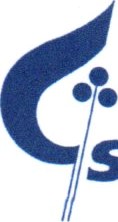 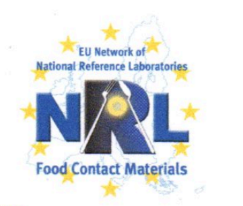 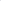 National Reference Laboratory  National Reference szo for food contact materials 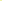 Food Contact Materials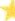 and for products for children under 3 years	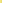 Šrobárova 48, 100 42 Prague 10Phone: +420 267082389 Fax: +420 267082554 Email: votavova@szu.czSENSOR TEST REPORT No S 1459/14ordered according to ČSN 77 0226, ČSN ISO 8586, ČSN ISO 8589, ISO 13 302, ČSN EN 1230-1,SN EN 1230-2, based on the requirements of Regulation of the European Parliament and of the Council No. 1935/2004, Act No. 258/2000 Coll. and Decree of the Ministry of Health of the Czech Republic No. 38/2001 Coll. as amendedSubscriber: Advanced Materials-JTJ s.r.o., Kamenné Žehrovice 23, 273 01 Date of trial:  16.-26.5.2014 Submitted products:PROTECTAM FNI @ coatingCoating PROTECTAM FN2 @PROTECTAM FN3 @ coating for use on surfaces not in direct contact with food in food operationsEvaluation of the odor of the sample: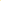 ) 0 - no perceptible odor, 1 - odor just detectable, 2 - mild odor, 3 - slightly strong odor, 4 - strong odorModeling of indirect food contact:Model food in a flat glass bowl (surface approx. 1 dm 2 ) placed in a space (approx. 20 dm 3 ), shared with a ventilated sample (surface 1 dm), closed by repackaging Alu foil, for 24 hours at a temperature23 	ocAverage rating	1.8 does not affect the sensory properties of food1.9  - 2.3 the possibility of inducing small changes in the sensory properties of food ≥ 2.4 will adversely affect the sensory properties of foodThe tests were performed in the sensory laboratory of the Center of Toxicology and Health Safety, SZÚ based in Prague by selected assessors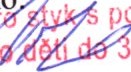 STATE HEALTH INSTITUTIONS
National reference laboratory for food contact materialsand for products for children under 3 yearsTest conditionsOdor of the sample after removal from the package Iota 23 o cOdor of the sample after venting for 24 hours in the Iota 23 +2 O CSample no.Evaluation of odor intensity 0 to 4 *)Evaluation of odor intensity 0 to 4 *)131231331Model foodGrated chocolateBiscuits without flavoringsSample no.Evaluation - diameterEvaluation - diameter11.51.521.831.8Head of NRL for Materials The protocol was prepared by: Ing. Lenka Votavová	intended for contactwith food and for products for children under 3 yearsIn Prague on: 5/27/2014 STATE HEALTH INSTITUTE In. Jitka SosnovcováHead of NRL for Materials The protocol was prepared by: Ing. Lenka Votavová	intended for contactwith food and for products for children under 3 yearsIn Prague on: 5/27/2014 STATE HEALTH INSTITUTE In. Jitka SosnovcováStamp•